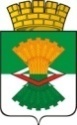 ДУМАМАХНЁВСКОГО МУНИЦИПАЛЬНОГО ОБРАЗОВАНИЯ                                            второго созываРЕШЕНИЕот  25 декабря   2014 года           п.г.т. Махнёво                              №  523 Об  уполномоченном органе по осуществлению муниципального    контроля  за организацией и осуществлением  деятельности  по продаже товаров (выполнению работ, оказанию услуг) на рынке на территории  Махнёвского муниципального образования  В соответствии со статьей 23 Федерального закона  от 30.12.2006 года № 271-ФЗ «О розничных рынках и о внесении изменений в Трудовой кодекс Российской Федерации», Федеральным законом от 6 октября 2003 года № 131-ФЗ «Об общих принципах организации местного самоуправления в Российской Федерации», руководствуясь Уставом Махнёвского муниципального образования, Дума  Махнёвского муниципального образованияРЕШИЛА:1.Определить уполномоченным органом по осуществлению муниципального   контроля  за организацией и осуществлением  деятельности  по продаже товаров (выполнению работ, оказанию услуг) на рынке на территории  Махнёвского муниципального образования    Администрацию  Махнёвского муниципального образования, в лице отдела  экономики и потребительского рынка Администрации Махнёвского муниципального образования.2. Настоящее Решение опубликовать в газете «Алапаевская искра» и разместить на официальном сайте Махнёвского муниципального образования в сети «Интернет».3. Настоящее Решение вступает в силу с даты его принятия.4. Контроль за исполнением настоящего Решения возложить на постоянную комиссию по  нормативно-правовым вопросам и местному самоуправлению (П.П.Бабахов). Глава  муниципального  образования                                              И.М. Авдеев  